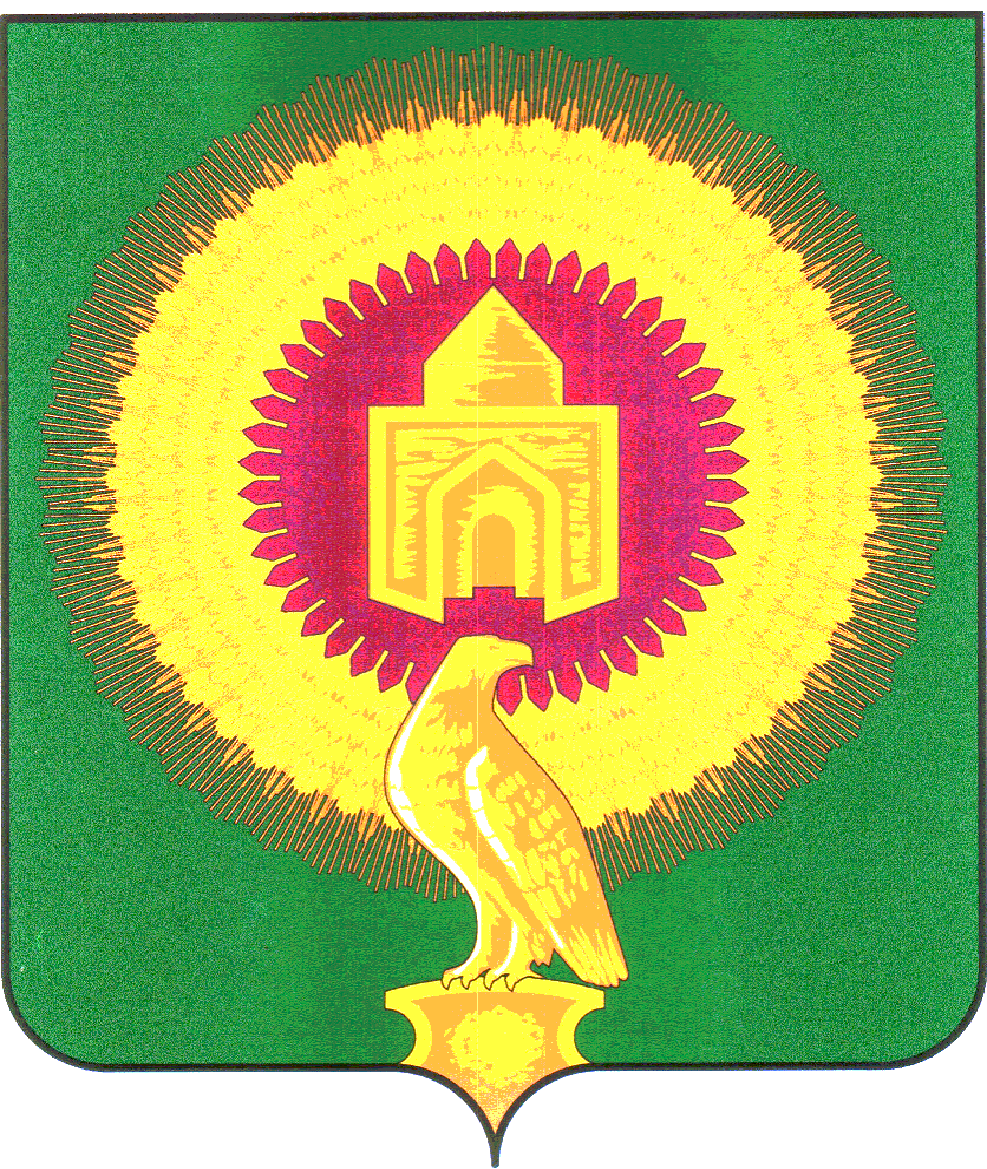 	КОНТРОЛЬНО-СЧЁТНАЯ ПАЛАТАВАРНЕНСКОГО МУНИЦИПАЛЬНОГО РАЙОНА ЧЕЛЯБИНСКОЙ ОБЛАСТИ  РФ, 457200, с.Варна, ул.Советская, 135 ,тел.(35142) 3-05-03, revotdelvarna@mail.ruЭКСПЕРТНОЕ ЗАКЛЮЧЕНИЕ №1на проект решения Собрания депутатов Варненского муниципального района «Об утверждении положения «О межбюджетных отношениях в Варненском муниципальном районе»».«26» января 2024 года                                     Утверждено Распоряжением председателя КСП Варненского муниципального районаот 24.01.2024г. № 4       Финансовая экспертиза проекта Решения об утверждении Положения «О межбюджетных отношениях в Варненском муниципальном районе» проведена в целях обеспечения реализации функций финансового контроля Контрольно-счетной палаты Варненского муниципального района Челябинской области (далее – КСП) на сновании п.1.7 статьи 8 Положения о КСП, плана работы КСП на 2024год, обращения Председателя Собрания депутатов Варненского муниципального района Челябинской области от 23.01.2024г.№ 07/АК, распоряжения председателя КСП от 23.01.2024г.№4.                                   ОБЩИЕ ПОЛОЖЕНИЯОснование для проведения экспертно-аналитического мероприятия: ст.9 Федерального закона от 07.02.2011 № 6-ФЗ «Об общих принципах организации и деятельности контрольно-счетных органов субъектов Российской Федерации и муниципальных образований», ст.129-142.8  Бюджетного кодекса Российской Федерации.Цель экспертно-аналитического мероприятия: определение  соответствия  Положений,  изложенных  в  проекте  решения Собрания депутатов Варненского муниципального района «Об утверждении Положения «О межбюджетных отношениях в  Варненском муниципальном  районе» в новой редакции,  действующим  нормативным  правовым  актам  Российской Федерации.Предмет экспертно-аналитического мероприятия: проект решения Собрания депутатов Варненского муниципального района «Об утверждении Положения «О межбюджетных отношениях в Варненском муниципальном районе»», материалы и документы финансово-экономических обоснований указанного проекта в Варненском муниципальном районе. 	По результатам экспертизы установлено:    Целью представленного Положения является установление порядка предоставления межбюджетных трансфертов из бюджета Варненского муниципального района бюджетам сельских поселений Варненского муниципального района.                                 Выводы и предложения:     В ходе проведения Контрольно-счетной палатой экспертизы проекта Решения Собрания депутатов Варненского муниципального района об утверждении Положения «О межбюджетных отношениях в Варненском муниципальном районе», следует отметить следующее: - проект Положения не противоречит законодательству Российской Федерации, закону Челябинской области, Уставу Варненского муниципального района; - в проекте Положения факторов, которые способствуют или могут способствовать созданию условий для не предоставления межбюджетных трансфертах, не установлено; - текстовое содержание проекта Положения соответствует требованиям действующего законодательства.     По результатам проведённой экспертизы Контрольно-счетная палата предлагает принять Решение Собрания депутатов Варненского муниципального района об утверждении Положения «О межбюджетных отношениях в Варненском муниципальном районе».Председатель                                        С.Г.Колычева